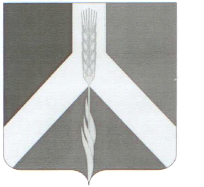 РОССИЙСКАЯ   ФЕДЕРАЦИЯСОВЕТ  ДЕПУТАТОВУсть-Багарякского сельского поселенияКунашакского муниципального района Челябинской областиРЕШЕНИЕ7 – го заседания  Совета депутатовУсть-Багарякского сельского поселенияс. Усть-Багарякот 17.11.2023 г.                                                                                 № 17О внесении изменений в Решение Совета депутатов Усть-Багарякского сельского поселения  № 14  от 26.10.2022 г. «Об утверждении Положения о муниципальном контроле в сфере благоустройства в Усть-Багарякском сельском поселении»        В соответствии с Уставом Усть-Багарякского сельского поселения,Совет депутатов Усть-Багарякского сельского поселенияРЕШАЕТ:Внести в Решение Совета депутатов Усть-Багарякского сельского поселения от 26.10.2022 года № 14 «Об утверждении Положения о муниципальном контроле в сфере благоустройства в Усть-Багарякском сельском поселении» следующие изменения: 1. Пункт 59 Положения изложить в следующей редакции:«Лицо, подавшее жалобу, до принятия решения по жалобе может отозвать ее. При этом повторное направление жалобы по тем же основаниям не допускается».2. Пункт 55 Положения изложить в следующей редакции:1. Жалоба подается контролируемым лицом в уполномоченный на рассмотрение жалобы орган, определяемый в соответствии с частью 2 настоящей статьи, в электронном виде с использованием единого портала государственных и муниципальных услуг и (или) региональных порталов государственных и муниципальных услуг, за исключением случая, предусмотренного частью 1.1 настоящей статьи. При подаче жалобы гражданином она должна быть подписана простой электронной подписью либо усиленной квалифицированной электронной подписью. При подаче жалобы организацией она должна быть подписана усиленной квалифицированной электронной подписью. Жалоба, содержащая сведения и документы, составляющие государственную или иную охраняемую законом тайну, подается контролируемым лицом в уполномоченный на рассмотрение жалобы орган, определяемый в соответствии с частью 2 настоящей статьи, без использования единого портала государственных и муниципальных услуг и (или) региональных порталов государственных и муниципальных услуг в порядке, установленном положением о виде контроля, с учетом требований законодательства  Российской Федерации о государственной и иной охраняемой законом тайне.2. Настоящее Решение вступает в силу со дня его подписания и подлежит опубликованию в средствах массовой информации.3. Контроль исполнения данного Решения возложить на мандатную комиссию Совета депутатов Усть-Багарякского сельского поселения.Председатель Совета депутатов                                         Г.Б. Азнабаев